     ПРАЗДНИК В ДЕТСКОМ САДУ «ЗЕРНЫШКО»30 Мая состоялся праздник посвященный выпускникам нашего детского сада. В гости к нам пришли мамы, папы, бабушки и дедушки наших воспитанников.   В торжественно украшенном зале, дети читали стихи, пели, танцевали, участвовали в играх и конкурсах. В гости к ребятам «неожиданно» пришла Шапокляк,  которая  проверила, как ребята подготовились к школе.     Дети младшего возраста в стихотворной форме сделали напутствие будущим первоклассникам. В конце праздника ребят поздравила заведующая детским садом Мария Александровна Айдинян. Она пожелала ребятам успехов в учёбе, вручила дипломы и подарки. Затем ребят поздравила представитель родительского комитета Елена Петровна Жильцова, и от имени всех родителей поблагодарила весь коллектив детского сада за воспитание детей.      Праздник закончился тем, что под аплодисменты всех присутствующих наши выпускники пошли в «Страну знаний». Успеха вам, ребята! 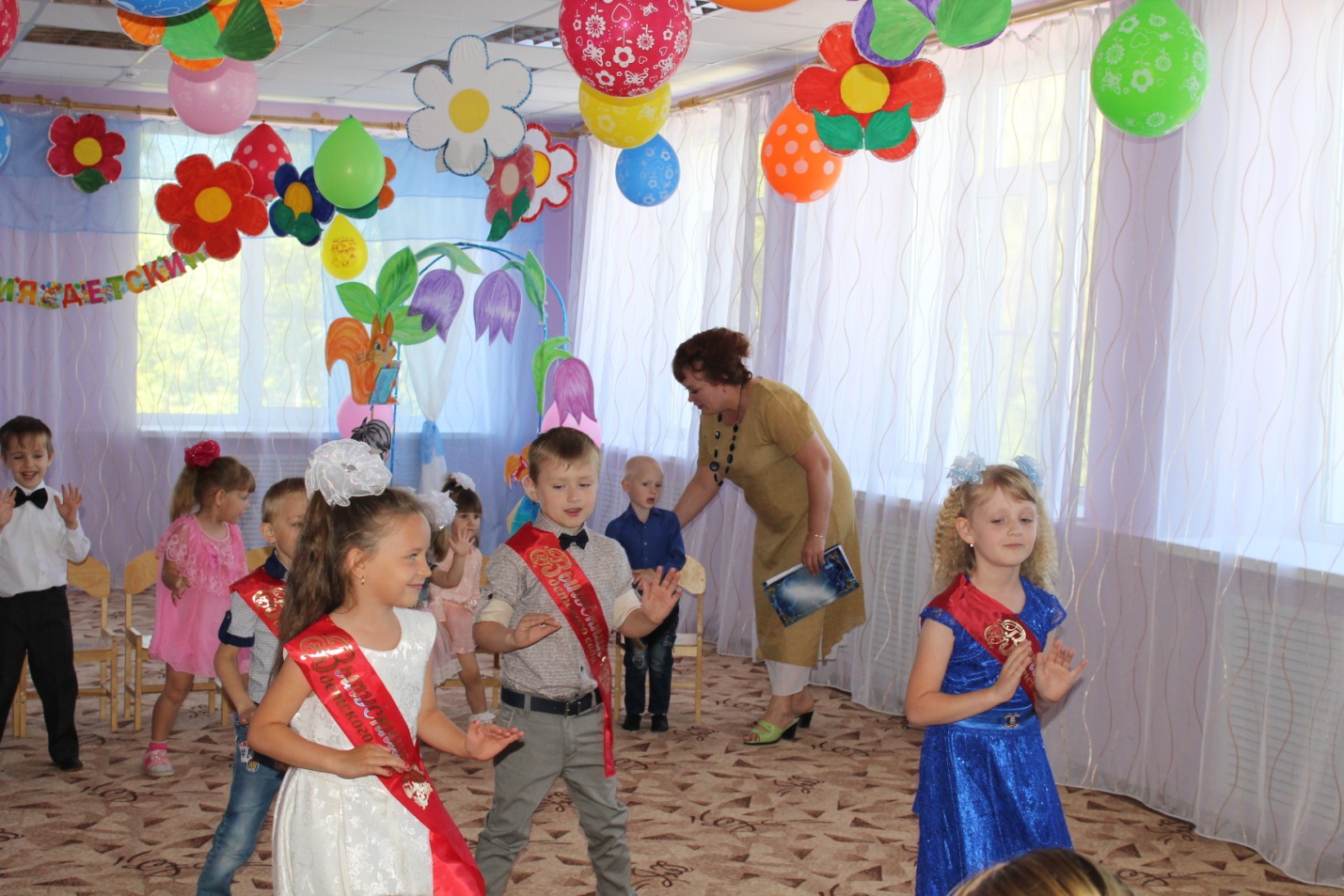 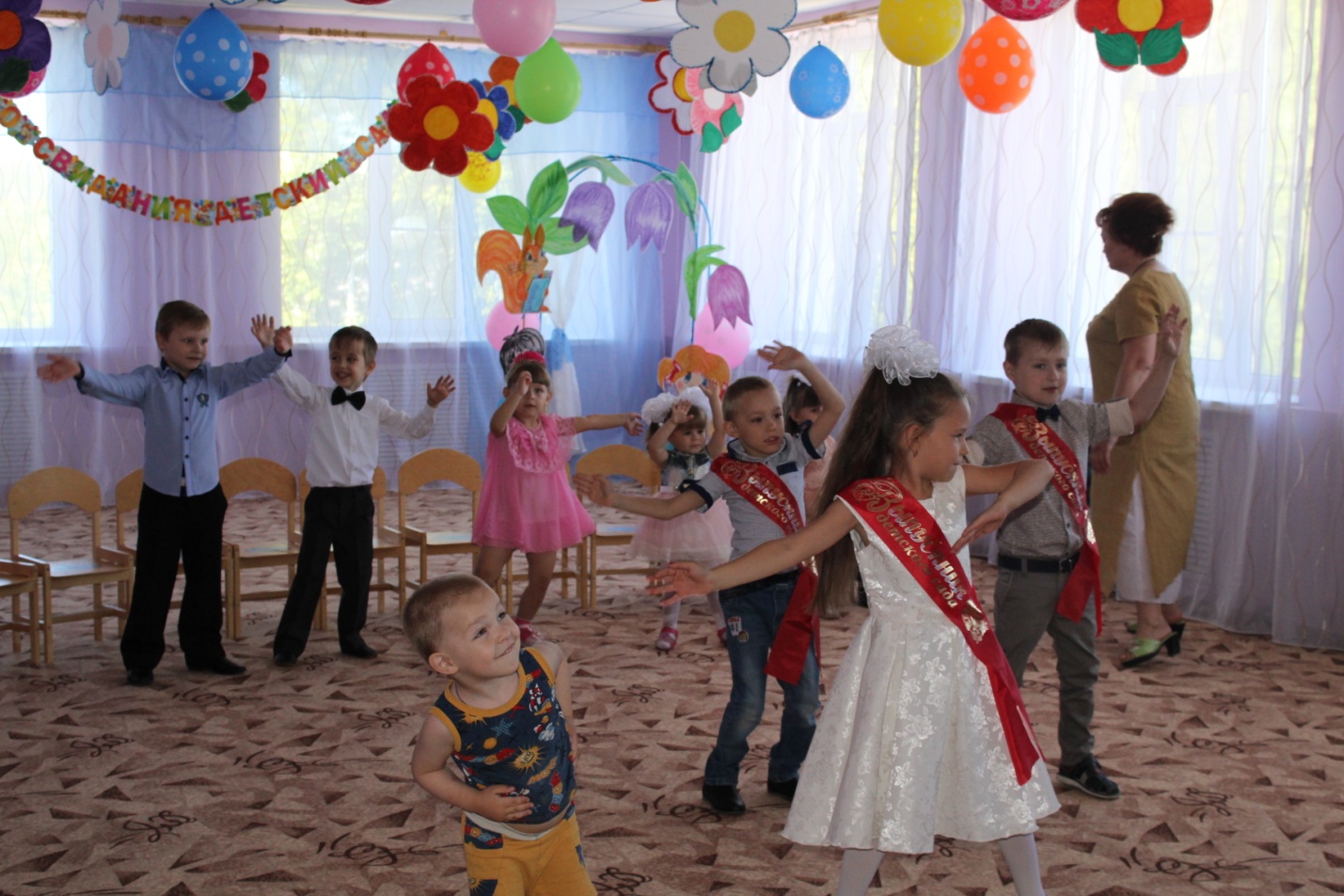 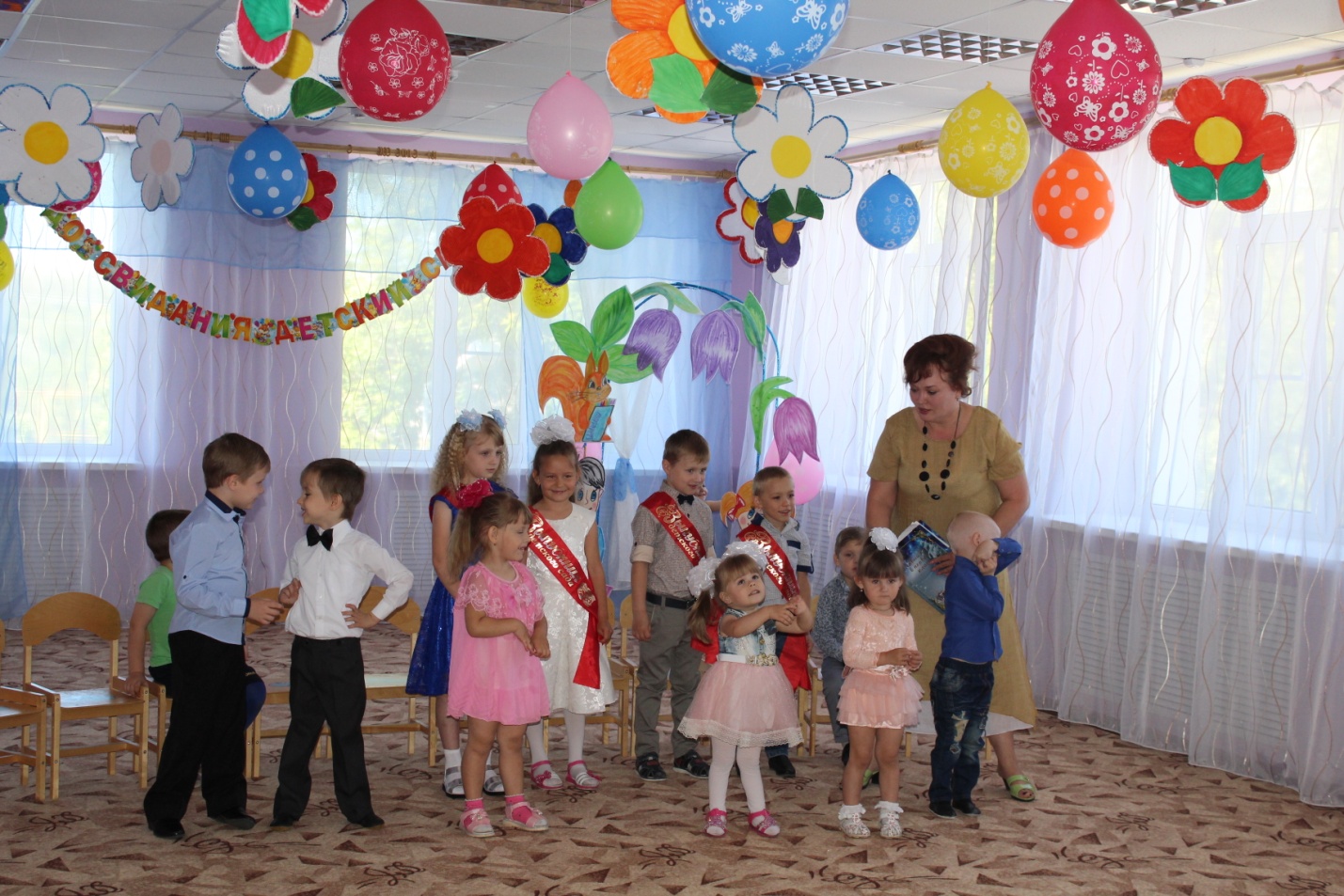 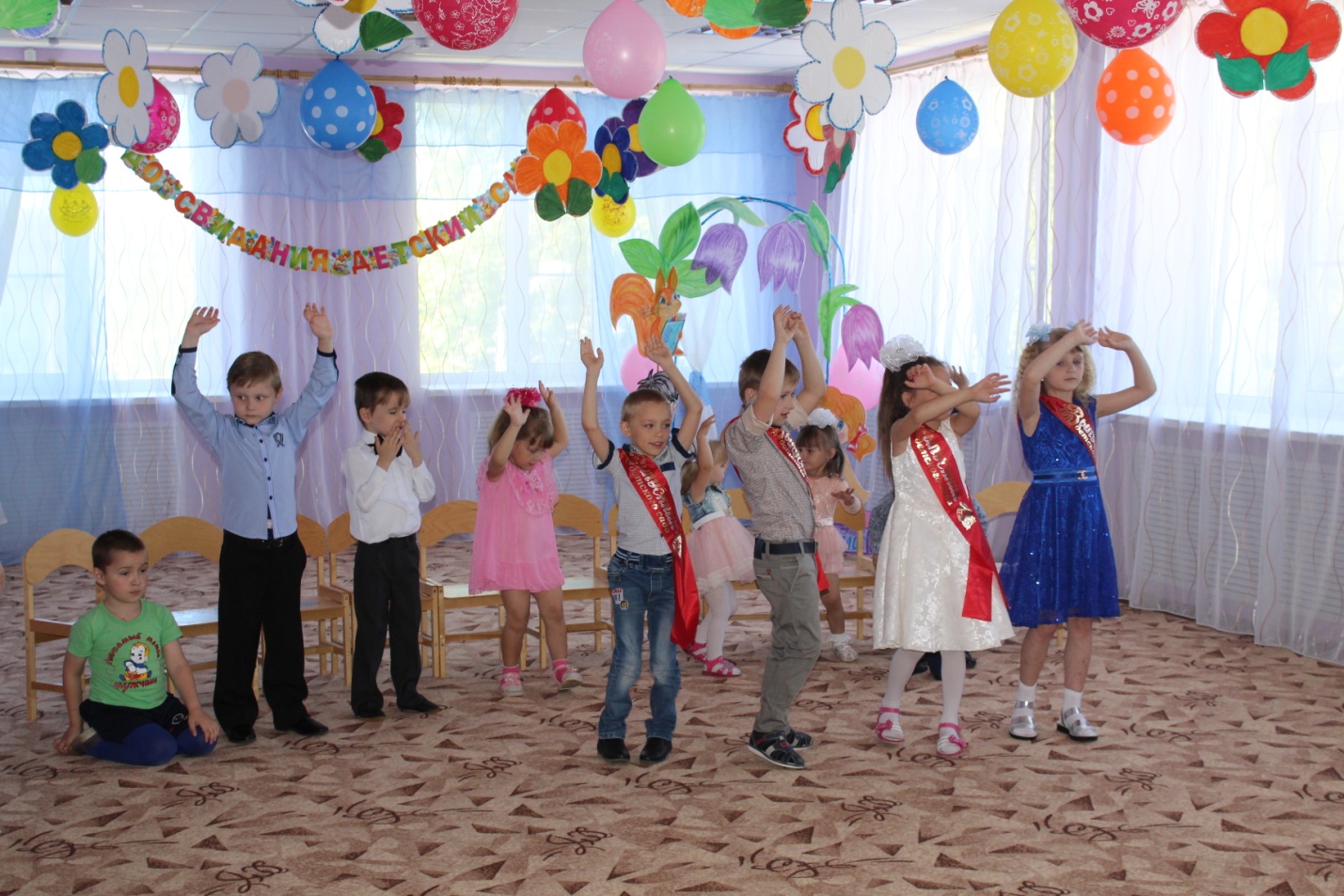 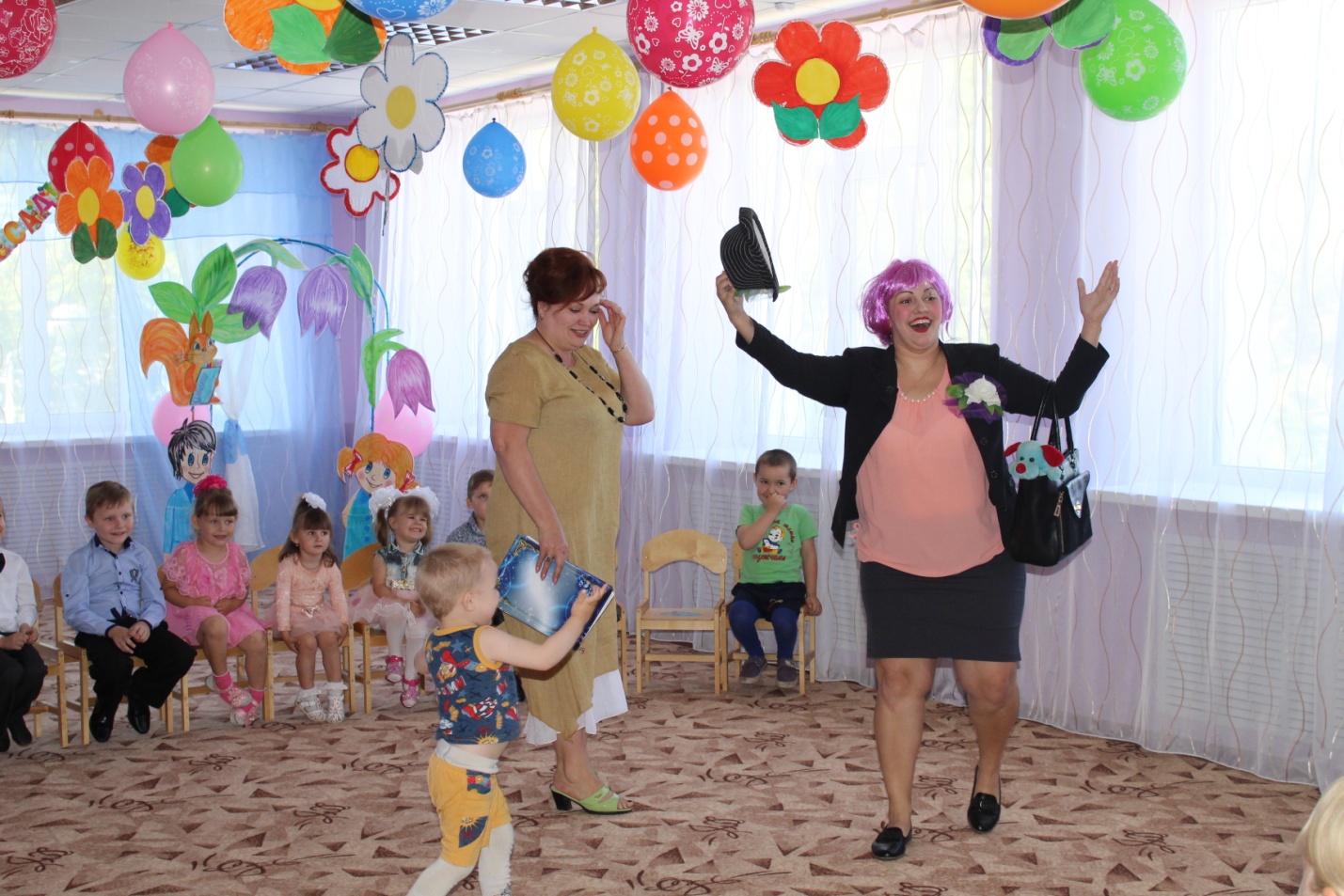 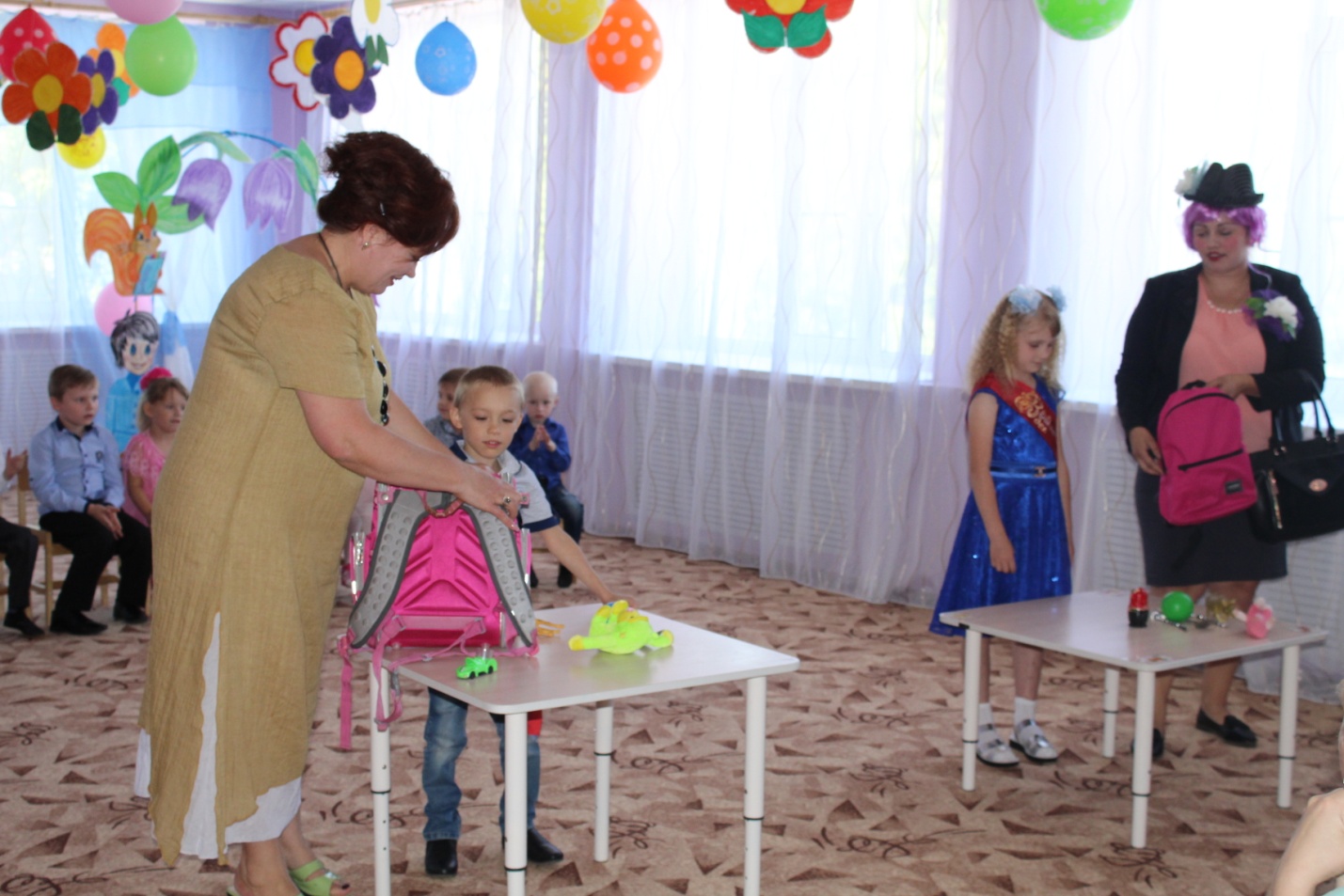 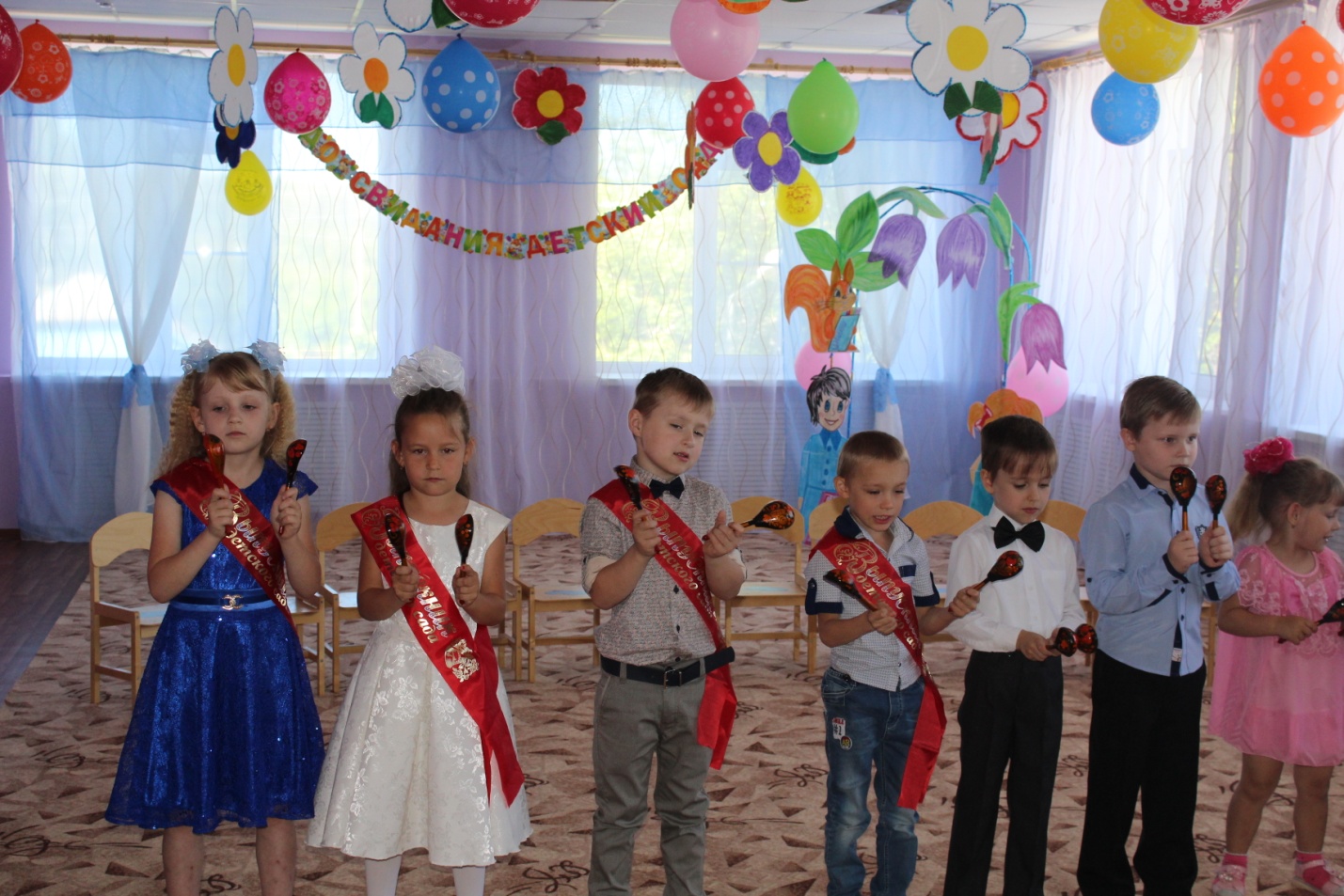 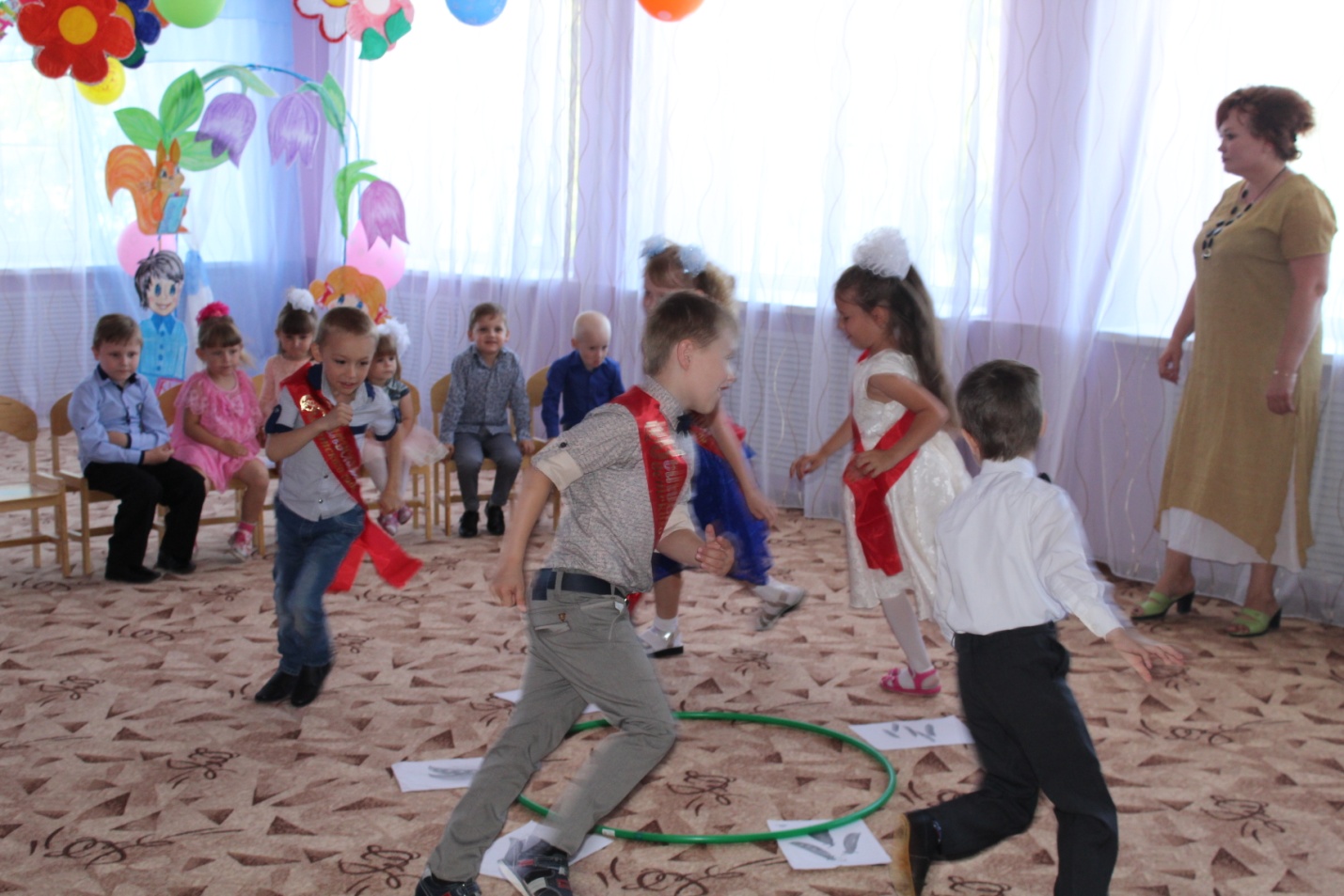 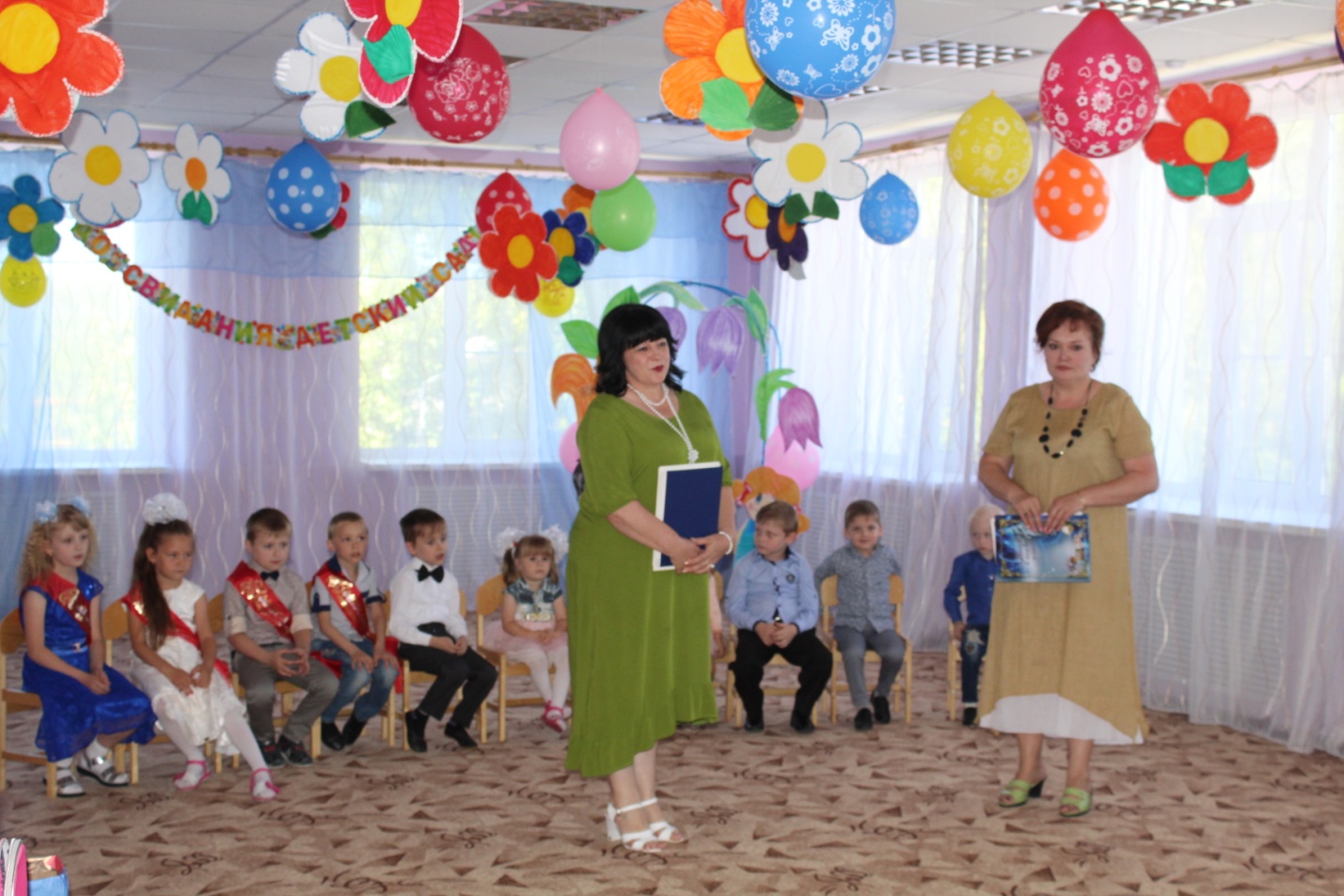 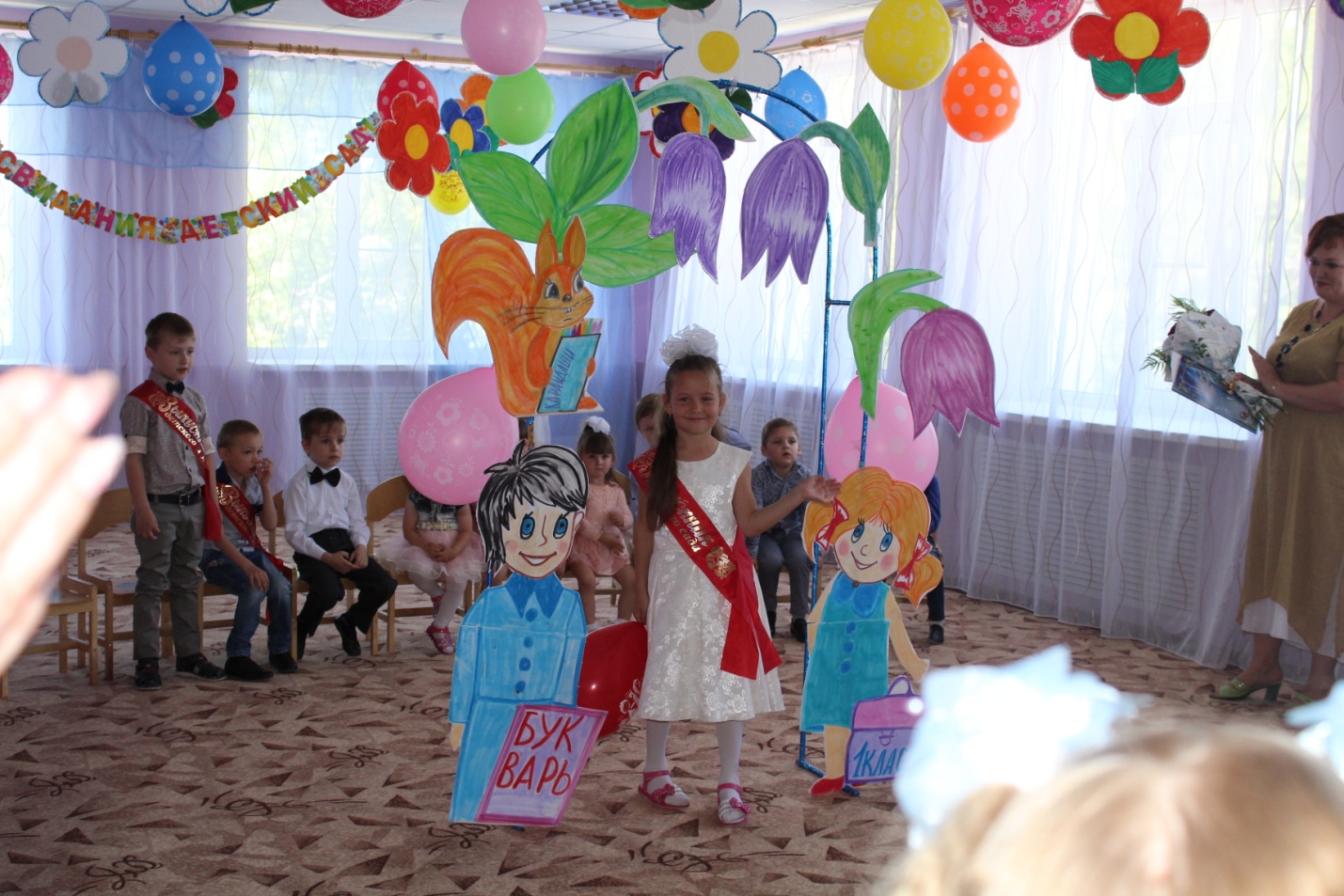 